รูปแบบการจัดทำรายงานวิจัยฉบับสมบูรณ์ทุนวิจัยในชั้นเรียน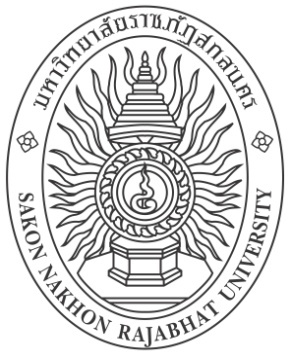 รายงานวิจัย(TH SarabunPSK, 22pt, Bold)เรื่องชื่อโครงการวิจัยภาษาไทย (TH SarabunPSK, 22pt, Bold)ชื่อโครงการวิจัยภาษาอังกฤษ(TH SarabunPSK, 22pt, Bold)[ชื่อผู้ทำงานวิจัย รศ./ผศ./ดร./อาจารย์ชื่อผู้ทำงานวิจัย รศ./ผศ./ดร./อาจารย์](TH SarabunPSK, 18pt, Bold)[งานวิจัยนี้ได้รับทุนสนับสนุนการวิจัยในชั้นเรียนสำหรับบุคลากรมหาวิทยาลัยราชภัฏสกลนครจากเงินรายได้  ประจำปีงบประมาณ  พ.ศ. ............เดือน................พ.ศ. .................(ระบุเดือน…………………. ปี พ.ศ……………....ปัจจุบัน ณ วันส่งรายงานฉบับสมบูรณ์)ลิขสิทธิ์ของมหาวิทยาลัยราชภัฏสกลนคร](TH SarabunPSK, 17pt, Bold)รายงานวิจัย(TH SarabunPSK, 22pt, Bold)เรื่องชื่อโครงการวิจัยภาษาไทย ((TH SarabunPSK, 22pt, Bold)ชื่อโครงการวิจัยภาษาอังกฤษ(TH SarabunPSK, 22pt, Bold)[ชื่อผู้ทำงานวิจัย รศ./ผศ./ดร./อาจารย์สังกัด/คณะ/ศูนย์ชื่อผู้ทำงานวิจัย รศ./ผศ./ดร./อาจารย์สังกัด/คณะ/ศูนย์] (TH SarabunPSK, 18pt, Bold)[งานวิจัยนี้ได้รับทุนสนับสนุนการวิจัยในชั้นเรียนสำหรับบุคลากรมหาวิทยาลัยราชภัฏสกลนครจากเงินรายได้ ประจำปีงบประมาณ  พ.ศ. .............เดือน................พ.ศ. .................(ระบุเดือน…………………. ปี พ.ศ……………....ปัจจุบัน ณ วันส่งรายงานฉบับสมบูรณ์)ลิขสิทธิ์ของมหาวิทยาลัยราชภัฏสกลนคร](TH SarabunPSK, 17pt, Bold)ชื่อเรื่อง (ภาษาไทย)................................................................................................................................................................................. (TH SarabunPSK, 20pt, Bold)ชื่อเรื่อง (ภาษาอังกฤษ) ..........................................................................................................................................................................(TH SarabunPSK, 20pt, Bold)ชื่อผู้วิจัย...............................................................................................................สาขาวิชา..........................................คณะ………………………………………………………..(TH SarabunPSK, 20pt, Bold)บทคัดย่อ (ภาษาไทย)(TH SarabunPSK, 18pt, Bold)	..............................................................................................................................................................................................................................................................................................................................Abstract(TH SarabunPSK, 18pt, Bold)	.............................................................................................................................................................................................................................................................................................................................ความเป็นมาและความสำคัญของปัญหาในการวิจัย(TH SarabunPSK, 18pt, Bold)	……………………………………………………………………………………………………………………………………………………………………………………………………………………………………………………………………………………..…..วัตถุประสงค์การวิจัย(TH SarabunPSK, 18pt, Bold)	……………………………………………………………………………………………………………………………………………………………………………………………………………………………………………………………………………………..…..สมมติฐานการวิจัย(TH SarabunPSK, 18pt, Bold)	……………………………………………………………………………………………………………………………………………………………………………………………………………………………………………………………………………………..…..กรอบแนวคิด ทฤษฎีที่ใช้ในการวิจัย(TH SarabunPSK, 18pt, Bold)	……………………………………………………………………………………………………………………………………………………………………………………………………………………………………………………………………………………..…..กลุ่มเป้าหมายที่ทำการวิจัย(TH SarabunPSK, 18pt, Bold)	……………………………………………………………………………………………………………………………………………………………………………………………………………………………………………………………………………………..…..ประโยชน์ที่ได้รับจากการวิจัยในการนำไปใช้ในการแก้ปัญหา/พัฒนาการจัดการเรียน      การสอน(TH SarabunPSK, 18pt, Bold)	……………………………………………………………………………………………………………………………………………………………………………………………………………………………………………………………………………………..…..วิธีดำเนินการวิจัย(TH SarabunPSK, 18pt, Bold)	……………………………………………………………………………………………………………………………………………………………………………………………………………………………………………………………………………………..…..ผลการวิจัย(TH SarabunPSK, 18pt, Bold)	……………………………………………………………………………………………………………………………………………………………………………………………………………………………………………………………………………………..…..การอภิปรายผลการวิจัย(TH SarabunPSK, 18pt, Bold)	……………………………………………………………………………………………………………………………………………………………………………………………………………………………………………………………………………………..…..ข้อเสนอแนะ(TH SarabunPSK, 18pt, Bold)	……………………………………………………………………………………………………………………………………………………………………………………………………………………………………………………………………………………..…..กิตติกรรมประกาศ(TH SarabunPSK, 18pt, Bold)	……………………………………………………………………………………………………………………………………………………………………………………………………………………………………………………………………………………..…..เอกสารอ้างอิง(TH SarabunPSK, 18pt, Bold)	……………………………………………………………………………………………………………………………………………………………………………………………………………………………………………………………………………………..…..คำอธิบายโครงสร้างของเนื้อหาในรายงานวิจัยในชั้นเรียน1. ชื่อเรื่อง (ภาษาไทย) ชื่อเรื่อง (ภาษาอังกฤษ) (TH SarabunPSK, 20pt, Bold)2. ชื่อผู้วิจัย /สาขาวิชา/คณะ3.บทคัดย่อ (ภาษาไทย)4. บทคัดย่อ (ภาษาอังกฤษ)(TH SarabunPSK, 18pt, Bold)5. ความเป็นมาและความสำคัญของปัญหาในการวิจัย(Introduction) )(TH SarabunPSK, 18pt, Bold)อธิบายถึงภูมิหลังความเป็นมาและความสำคัญของปัญหาการวิจัยรวมทั้งเอกสารงานวิจัยที่เกี่ยวข้องและเหตุผลของการทำวิจัย6.วัตถุประสงค์การวิจัย(Objectives) (TH SarabunPSK, 18pt, Bold)เป็นความเรียงเฉพาะประเด็นสำคัญของวัตถุประสงค์การวิจัยที่ครอบคลุมแนวทางการทาวิจัยทั้งหมด7.สมมติฐานการวิจัย(Hypothesis) (TH SarabunPSK, 18pt, Bold)เป็นความเรียงสมมติฐานเชิงพรรณนาหรือระบุความสัมพันธ์ของตัวแปรที่ศึกษา8.กรอบแนวคิด ทฤษฎีที่ใช้ในการวิจัย(TH SarabunPSK, 18pt, Bold)กำหนดกรอบความคิดการวิจัยเป็นกรอบที่เป็นแนวทางการทาวิจัยด้านเนื้อหาสาระประชากรและกลุ่มตัวอย่างหลักเกณฑ์การกำหนดจำนวนตัวอย่างการสุ่มตัวอย่างตัวแปรและความสัมพันธ์ของตัวแปรพื้นที่และระยะเวลาการทำวิจัย9. กลุ่มเป้าหมายที่ทำการวิจัย(TH SarabunPSK, 18pt, Bold)10. ประโยชน์ที่ได้รับจากการวิจัยในการนำไปใช้ในการแก้ปัญหา/พัฒนาการจัดการเรียนการสอน(TH SarabunPSK, 20pt, Bold)11.วิธีดำเนินการวิจัย(Research methodology) (TH SarabunPSK, 18pt, Bold)ระบุแผนการวิจัยเช่นการสำรวจการศึกษาเอกสารการทดลองและอื่นๆ12.ผลการวิจัย(TH SarabunPSK, 18pt, Bold)รายงานผลการวิจัยเฉพาะใจความสำคัญชัดเจนและตรงประเด็นจากผลการวิเคราะห์หรือสังเคราะห์ในการวิจัยโดยยึดแนวทางตามวัตถุประสงค์การวิจัยควรอธิบายผลการวิจัยด้วยคำบรรยายเป็นหลักถ้ามีตัวแปรที่ศึกษาหรือตัวเลขมากให้นาเสนอเป็นรูปภาพตารางแผนภูมิและกราฟแทรกในเนื้อหาพร้อมทั้งอธิบายผลการวิจัยให้ได้สาระครบถ้วนอย่างสั้นๆ13.การอภิปรายผลการวิจัย(TH SarabunPSK, 18pt, Bold)เป็นการแสดงความเห็นว่าผลการวิจัยสอดคล้องหรือแตกต่างจากวัตถุประสงค์สมมติฐานการวิจัยที่ตั้งไว้หรือผลงานวิจัยที่มีผู้รายงานไว้ก่อนอย่างไรเป็นเพราะเหตุผลใดมีหลักฐานทางทฤษฏีหรือผลการวิจัยอะไรสนับสนุน14.ข้อเสนอแนะ(TH SarabunPSK, 18pt, Bold)นำเสนอผลการวิจัยที่เด่นชัดสมควรนำไปใช้ประโยชน์อย่างไรและแนวทางการทำวิจัยต่อไป	15. กิตติกรรมประกาศ	(TH SarabunPSK, 18pt, Bold)	16.เอกสารอ้างอิง(References) (TH SarabunPSK, 18pt, Bold)ให้ระบุเฉพาะที่ได้นำมาอ้างอิงในรายงานวิจัยอย่างครบถ้วนรูปแบบและตัวอย่างการอ้างอิงจากสิ่งพิมพ์ต่างๆรูปแบบการอ้างอิงในเนื้อหา(สถาบันวิจัยและพัฒนา มหาวิทยาลัยราชภัฏสกลนคร. 2556 : 187 - 188)	1. การอ้างอิงชื่อบุคคล คนไทยให้ลงชื่อตัวและนามสกุล ส่วนชาวต่างประเทศให้ลงเฉพาะชื่อสกุล		ตัวอย่างการอ้างอิง		ผู้แต่ง 1 คน			(สมชาย   หมายปอง. 2550 : 10) (Maipong. 2007 : 10)ผู้แต่ง 2 คน(สุชา  จันทน์เอม  และสุรางค์  จันทน์เอม. 2545 : 66)(ChanaimandChanaim. 2002 : 66)ผู้แต่ง 3 คน ให้ใส่ชื่อทุกคน(สุจริต  เพียรชอบ,สายใจอินทรัมพรรย์  และสายใจ  สุวรรณธาดา. 2548 : 5)(Pianchoop, IntranphanandSuwanthada. 2005 : 5)ผู้แต่ง  มากกว่า  3 คน ให้ใส่ชื่อเฉพาะคนแรก ตามด้วยและคณะ(สุวกิจ  ศรีปัดถา  และคณะ.2550 : 145)(Sripathar.et  al. 2007 : 145)	2.  ชื่อนิติบุคคล   หน่วยงาน  องค์กร  ที่ทำเอกสาร  ให้ระบุชื่อหน่วยงานตามที่ปรากฏ	ตัวอย่างการอ้างอิง	(สถาบันสิ่งแวดล้อมไทย.2549 :บทคัดย่อ)(Thai Environment Institute. 2006 : abstract)	3. เอกสารอ้างอิง (References) เป็นการอ้างอิงส่วนท้ายเล่ม  โดยรวบรวมรายการเอกสารทั้งหมดที่ผู้เขียนได้ใช้อ้างอิงในเนื้อความ พร้อมจัดเรียงเอกสารตามลำดับอักษรตามลำดับอักษรของผู้แต่ง และให้ใช้การอ้างอิงแบบ APA (American psychological association citation style) ดังนี้		หนังสือ (Book)		ชื่อผู้แต่ง. (ปีที่พิมพ์). ชื่อหนังสือ. ครั้งที่พิมพ์. สถานที่พิมพ์ :  สำนักพิมพ์.		บทความจากองค์กรหรือหน่วยงาน		ชื่อองค์กร/หน่วยงาน. (ปีที่พิมพ์).ชื่อเรื่อง. สถานที่พิมพ์.		วิทยานิพนธ์		ชื่อผู้แต่ง. (พ.ศ.). ชื่อเรื่อง . วิทยานิพนธ์หรือปริญญานิพนธ์ มหาวิทยาลัย. (อัดสำเนา).		บทความจากหนังสือที่มีผู้เขียนเฉพาะบท (Book article or chapter)		ชื่อผู้เขียนบทความ. (ปีที่พิมพ์).ชื่อบทความ/บท/ตอน. ใน ชื่อบรรณาธิการ, ชื่อหนังสือ
				(หน้า). สถานที่พิมพ์ : สำนักพิมพ์.		บทความจากวารสารหรือนิตยสาร  (Journal  or  magazine  article)		ชื่อผู้เขียนบทความ. (ปีที่พิมพ์).ชื่อบทความ.ชื่อวารสาร. ปีที่ (ฉบับที่), หน้า.		บทความจากหนังสือพิมพ์ (Newspaper  article)		ชื่อผู้เขียนบทความ. (ปีที่พิมพ์/ด/ว). ชื่อบทความ. ชื่อหนังสือพิมพ์, หน้าซึ่งปรากฏ
				บทความ.		บทความจากฐานข้อมูลอินเทอร์เน็ต (Article  from  an internet  database)			ชื่อผู้เขียนบทความ. (ปีที่เผยแพร่).ชื่อบทความ.ชื่อวารสาร, ปีที่, ฉบับที่. วันที่ทำการ 
					สืบค้น. จากแหล่งข้อมูล/สารนิเทศ.	บทความจากสารานุกรม  ( Encyclopedia article)	ชื่อผู้เขียนบทความ.(ปีที่พิมพ์).ชื่อบทความ. ใน สารานุกรม (เล่มที่,หน้า). สถานที่พิมพ์  
			: สำนักพิมพ์.		เอกสารจากฐานข้อมูล CD-ROM (CD-Document)		ชื่อผู้เขียนบทความ.(ปีที่พิมพ์).ชื่อบทความ :ชื่อหนังสือ. (จากแหล่งข้อมูลเลขที่)		เว็บไซต์ (Website)ชื่อผู้แต่ง. (ปีที่เผยแพร่สารนิเทศบนอินเตอร์เน็ต).ชื่อเรื่องหรือชื่อบทความ, วันที่ทำการ 
		สืบค้น. จาก URLการพิมพ์เอกสารอ้างอิง หรือบรรณานุกรม	การพิมพ์รายการอ้างอิงมีหลักเกณฑ์ดังนี้	1.  พิมพ์คำว่า “เอกสารอ้างอิง” หรือ “บรรณานุกรม”กลางหน้ากระดาษโดยไม่ต้องขีดเส้นใต้	2.แยกรายการการอ้างอิงเป็นภาษาไทยและภาษาอังกฤษโดยไม่ต้องแยกประเภทของวัสดุสารนิเทศ  ในแต่ละภาษาเรียงตามลำดับอักษรชื่อเรื่องหรือนามสกุลของผู้แต่งหรือชื่อเรื่อง ถ้าวัสดุสารนิเทศนั้นไม่ปรากฏชื่อผู้แต่ง	3. พิมพ์รายการอ้างอิงภาษาไทยก่อนภาษาอังกฤษ โดยพิมพ์ชิดขอบซ้าย ถ้ามีรายการที่จะต้องต่อในบรรทัดที่ 2 ให้ย่อบรรทัดใหม่ 7 ตัวอักษร  พิมพ์ตรงกับตัวอักษรที่8 ของบรรทัดแรก	4. ถ้าชื่อผู้แต่งซ้ำกัน  ให้ขีดเส้นใต้ยาวเท่ากับ7 ตัวอักษรกำกับด้วยเครื่องหมายมหัพภาค 
( . )  พิมพ์รายการต่อไปตามลำดับ	5.  การเว้นระยะหลังเครื่องหมายต่าง ๆ		มหัพภาค  ( . ) เว้นหลังเครื่องหมาย 1 ระยะตัวอักษร		จุลภาค	( , )  เว้นหลังเครื่องหมาย 1ระยะตัวอักษร		ทวิภาค	( : )  เว้นหน้าและหลังเครื่องหมาย 1ระยะตัวอักษรตัวอย่าง ปก และทุกหน้าต้องใส่ลายน้ำ “ลิขสิทธิ์ของมหาวิทยาลัยราชภัฏสกลนคร”ดังตัวอย่างรายงานวิจัยเรื่องผลการจัดกิจกรรมการเรียนการสอนแบบบูรณาการโดยใช้ STEM 	ในรายวิชาการสร้างสื่อการเรียนรู้คณิตศาสตร์ ของนักศึกษาสาขาวิชาคณิตศาสตร์  คณะครุศาสตร์  มหาวิทยาลัยราชภัฏสกลนครThe  result  of  Learning Activities  by Using  STEM   Intregrated   in the Subject of  Learning  Media  Construction  for  Mathematics  for  University Students  in Faculty of Education, Sakon  Nakhon  Rajabhat  Universityอาจารย์ผกาพรรณ  วะนานามงานวิจัยนี้ได้รับทุนสนับสนุนการวิจัยในชั้นเรียนสำหรับบุคลากรมหาวิทยาลัยราชภัฏสกลนครจากเงินรายได้  ประจำปีงบประมาณ  พ.ศ. 2559เดือน  กุมภาพันธ์  พ.ศ. 2559ลิขสิทธิ์ของมหาวิทยาลัยราชภัฏสกลนคร